СпецификацияРУКОВОДСТВО ПОЛЬЗОВАТЕЛЯНе используйте камеру в экстремальных температурных условиях. Рекомендуемый температурный режим -40С~+50С.Не устанавливайте камеру под нестабильным освещением..Не используйте камеру в условиях с высокой влажностью. Это может сказаться на ухудшении качества изображения.Не разбирайте камеру. Разбор камеры, техническое обслуживание и ремонт проводить исключительно силами специалистов в специализированных сервисных центрахПротирайте стекло объектива только мягкой сухой тканью.Убедитесь в правильном напряжении питания до подключения.Изготовитель оставляет за собой право вносить изменения в конструкцию и принципиальную схему изделия, не ухудшающие его характеристик.  Видеокамера цветного изображения           FE SD91A/15M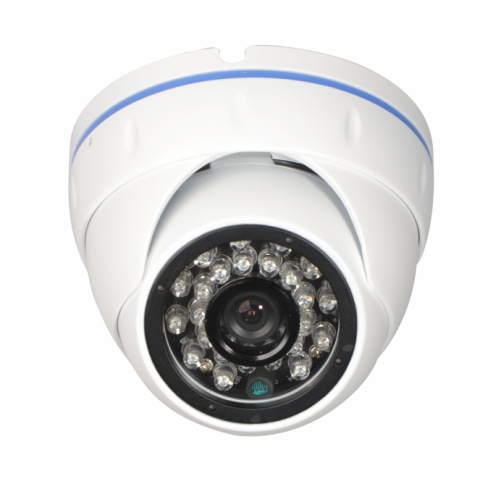     Перед использованием внимательно ознакомьтесь с инструкцией.       Схема подключения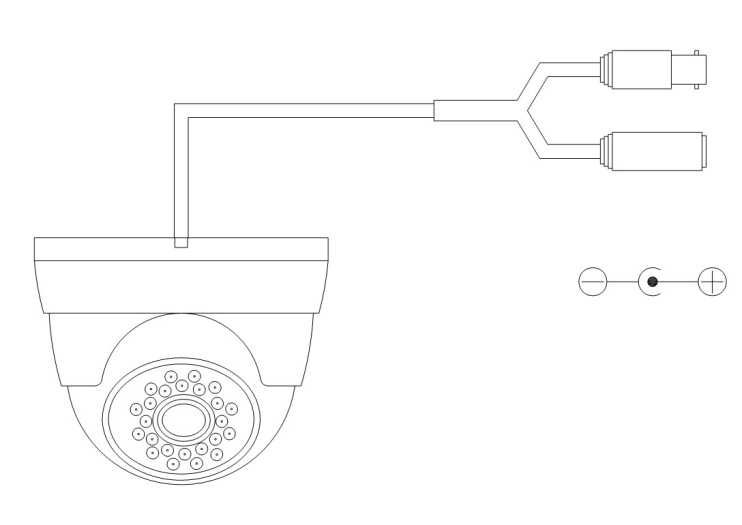 МодельFE SD91A/15MТип матрицы1/3” SONY super HAD CCD IIКол-во пикселей976 (Г) X 582 (В)Тип развёртки2:1 череcстрочнаяСинхронизациявнутренняяРазрешение750 твлОбъектив3.6мм UTCестьБаланс белогоестьAGCестьBLCесть3DNRестьДень/ночьавтоОтношение сигнал/шум Более 50dB(AGC Выкл)Видеосигнал1 В (75 Ом Вкл.)Мин. освещённость0.01люкс/F1.2Питание12В±10% Постоянного токаПотребление энергии105 mA(ИК выкл), 300 mA(ИК вкл),Дистанция Ик подсветки15мСтепень защитыIP66Температурный режим-40С~+50СРазмер корпуса         Φ93 X 76(В)мм